  Yale Day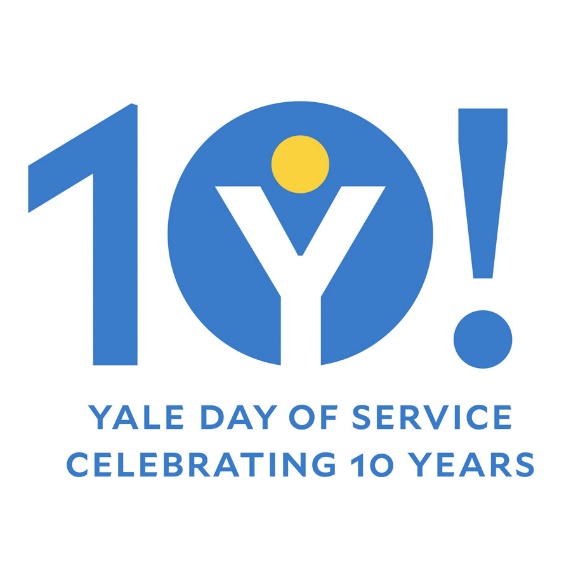 of Service    Registration